فرم شماره 2 درخواست  نمونه برداری از محموله های پسته صادراتی به اتحادیه اروپاریاست محترم اداره نظارت بر مواد غذایی، آشامیدنی                                                   تاریخ و شماره نامهبا سلام و احترام:  بدینوسیله اینجانب -----------------  متقاضی نمونه برداری و آزمون توسط آن معاونت محترم  از محموله پسته صادراتی به اتحادیه اروپا  با مشخصات ذیل، جهت صدور گواهی بهداشت می‌باشم.مشخصات صادر کننده:مشخصات محل تولیدکننده پسته / پایانه ضبط پسته:مشخصات محصول: مشخصات محموله:         مهر و امضا مدیرعامل شرکتنام شرکت/ بازرگان متقاضی صادراتآدرس و شماره تماس شرکت/ بازرگان متقاضی صادرات شماره و تاریخ تعهد محضری نام تجارینام واحد تولیدکننده پسته / پایانه ضبط پسته شماره پروانه بهره برداری/ پروانه ساختنام مسئول فنی و شماره پروانه مسئول فنیگواهی HACCP                                                          دارد                             ندارد          آدرس و شماره تماس محل تولید/ پایانه ضبط پستهشکل پسته  درسته                     نیمه شده                           خلال پسته                      مغز سبز بدون پوست  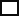 ارقام پستهگرد(Round)                گرد(Jumbo)               کشیده (Long)                                    سایر           نوع پستهخندان                        مکانیک خندان                       ناخندان  مغز پسته  خام                         فرآیند شده    شماره سری محمولهوزن خالص هر بسته (Kg)تاریخ پیشنهاد انجام نمونه برداریوزن ناخالص هر بسته (Kg)تعداد بسته هاوزن خالص بهر (Kg)نوع بسته بندیوزن ناخالص بهر (Kg)کشور مقصد صادراتگمرک خروجیآدرس محل نمونه برداری